ПРОЕКТ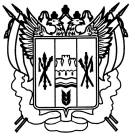 Российская ФедерацияРостовская  областьЗаветинский районмуниципальное образование «Заветинское сельское поселение»Администрация Заветинского сельского поселенияПостановление№.02.2024									с.Заветное	В соответствии со статьями 450, 452 Гражданского кодекса Российской Федерации, Уставом муниципального образования «Заветинское сельское поселение», решением Собрания депутатов Заветинского сельского поселения от 28.12.2012 №28 (в ред. 05.09.2018 № 91, от 29.05.2020 № 139) «Об утверждении Положения о порядке управления и распоряжения имуществом, находящемся в муниципальной собственности Заветинского сельского поселения»,на основании заявления индивидуального предпринимателя Бондарева Д.К.от 21.02.2024 годаПОСТАНОВЛЯЮ:         1. Расторгнуть договор аренды недвижимого имущества, находящегося в муниципальной собственности муниципального образования «Заветинское сельское поселение»№ 1от 25.04.2022 года, нежилого здания  с кадастровым номером 61:11:0010101:8270, площадь 697,9 кв. метров, расположенного по адресу: Ростовская область, Заветинский район, с. Заветное, ул. Гвардейская, д. 25-в, с индивидуальным предпринимателем Бондаревым Дмитрием Константиновичем (ОГРНИП 318619600151007)с 29 апреля 2024 года.		2. Главному специалисту Администрации по вопросам имущественных и земельных отношений Ливенской Т.Ю. подготовить проект дополнительного соглашения о расторжении договора аренды с индивидуальным предпринимателем, указанным в пункте 1 настоящего постановления и обеспечить государственную регистрацию в Управлении Федеральной службы государственной регистрации, кадастра и картографии по Ростовской области.       3. Контроль за выполнением постановления оставляю за собой.Глава АдминистрацииЗаветинского сельского поселения                                    С.И.БондаренкоПостановление вноситглавный специалист по вопросам имущественных и земельных отношенийО расторжении договора аренды недвижимого имущества, находящегося в муниципальной собственности муниципального образования «Заветинское сельское поселение»